МБДОУ «Полтавский детский сад «Солнышко» Полтавского района Омской области                    Фольклорный праздник«Капустник»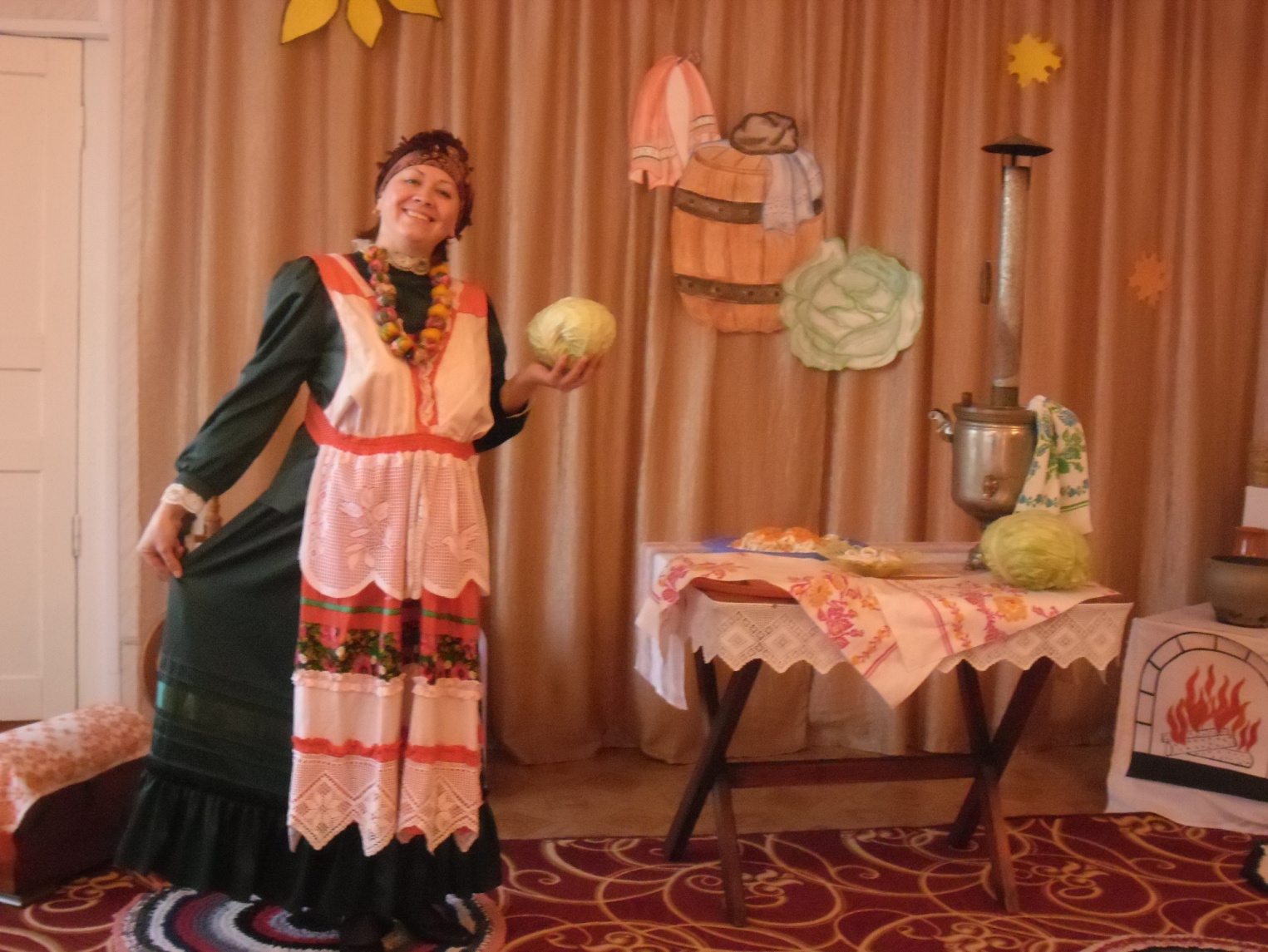                                         р.п. Полтавка 2013г.Цель: ознакомление детей с народными традициями и обычаями, в частности, с праздником – «Капустник»; продолжать знакомство с народными песнями и плясками; расширение знаний об осениОформление:  музыкальный зал украшен осенними листьями, на центральной стене - изображение деревянной кадки и капусты, в углу зала – стилизация  под русскую избу (бутафорская печь, сундук, деревянные лавки, кухонная утварь, стол, самотканые половики, на столе – поднос, вилок капусты, самовар и т.д.)Реквизиты:  овощи  (картофель, свекла, морковь, кабачок, лук, помидор,  капуста, муляжи или натуральные – по 2 шт.); натуральные овощи, порезанные на кусочки, шпажки или зубочистки; 2 грузовые машины; 2 больших обруча, 8 маленьких обручей; 2 лейки; поднос, тарелочки для овощей; листочки разных деревьев (муляжи),  2 корзиночки, 2 ведерка; маски-шапочки овощей для сценки «Спор овощей»; костюмы Осени, Доктора, Капусты; русские  народные костюмы (сарафаны, платки и ленты на голову для девочек, рубахи – для мальчиков), русский народный костюм – для ведущей праздника.Ход праздника: (под фонограмму русской народной песни дети свободно входят в зал и рассаживаются на места)Хозяйка. Добро пожаловать, гости званные и желанные! Всех в нашу избу приглашаем, душевно встречаем! Не смущайтесь, не стесняйтесь, удобно располагайтесь! 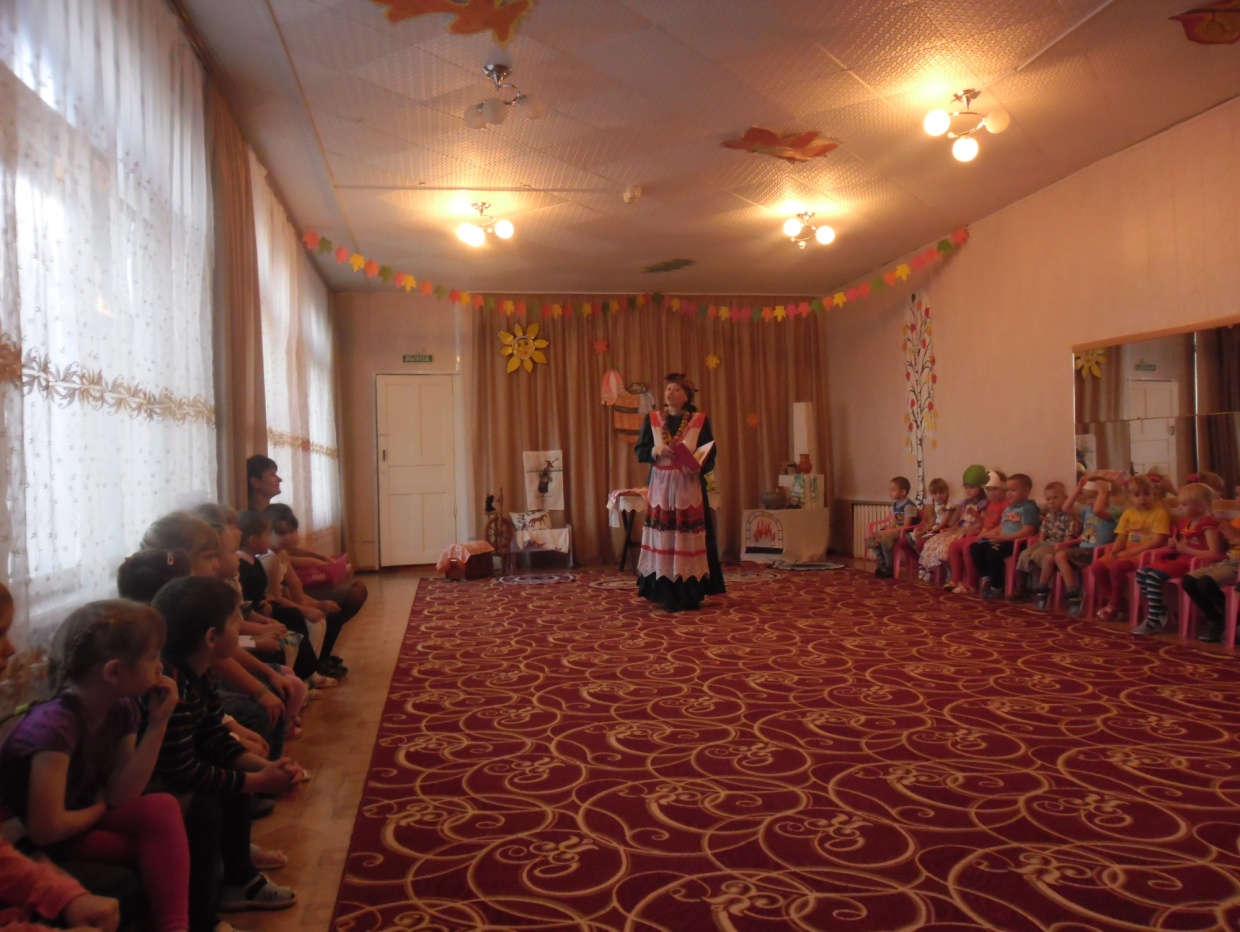 Пригласила вас сегодня, красны девицы и добры молодцы, чтоб рассказать об одном старинном обычае русского народа – о капустных вечерках. Много на Руси было праздников, но самые щедрые, самые радостные были осенью, когда люди, убрав с полей и огородов урожай, делали заготовки на долгую зиму. Один из таких праздников отмечался 8 октября. Называли его в народе Сергей-Капустник. Начиная с этого дня, хозяйки приглашали к себе соседок и подружек помочь нарубить капусты на зиму. Отказаться от приглашения считалось знаком неуважения к хозяевам.Так и ходили нарядные девушки из дома в дом с песнями, шутками, с разными прибаутками, помогая друг другу в заготовке капусты. Приходя в дом, девушки-капустницы, поздравляли хозяев с капустой, как с праздником!После работы парни и девушки водили хороводы, играли в веселые народные игры, пели шуточные песни, состязались в рассказывании небылиц. Веселились от души! Парни капусту рубить не помогали, а приходили для веселья, да и невесту за работой лучше выбирать.Пока молодежь веселилась, хозяйки готовили угощение. Главным блюдом на праздничном столе были пироги с капустой. Вот и у нас сегодня праздник!На капустник, на капустник,Приглашаю весь народ!Пусть танцует и кружитьсяНаш веселый хоровод!А встретим мы капустник песней об осени.(песня «Здравствуй, осень золотая!)Хозяйка. Капустник празднуют осенью, и ребята приготовили стихи об осени.( дети читают стихи, приложение №1)Хозяйка. Посмотрите, сегодня в нашем хороводе, все, что растет на огороде: морковка, картошка, зеленый горошек, свекла с подружкою редиской, и огурец, и помидор, даже лук с баклажаном…Вроде все…а где ж капуста?!Без нее в тарелке пусто!Раз капусты не видать,Нам капустник не начать!Ну-ка песню запоемКуму в гости позовем!(хоровод «Вейся, капуста!», входит Капуста)Хозяйка. А вот и сама Капуста-кума!	Что-ж кума ты опоздала?Капуста. Я наряды примерялаВедь у меня сто одежек, и все без застежекНе могу удержаться – люблю наряжаться!Не зря я, огородница,Зовусь большою модницей!(хвастливо показывает свой наряд)Хозяйка. Ох, и горазда ты собою любоваться!Мы бы тоже не прочь покрасоваться!Капуста. Все равно, я всех милее, и круглее, и белее!Хозяйка. Тебе, кума, почет и честь!Но и других немало естьОвощей разных: зеленых, желтых, красных!Только с некоторых пор затевают они спорЧтобы не было ссор, выслушаем разговор?!(сценка « Спор овощей», приложение №2»)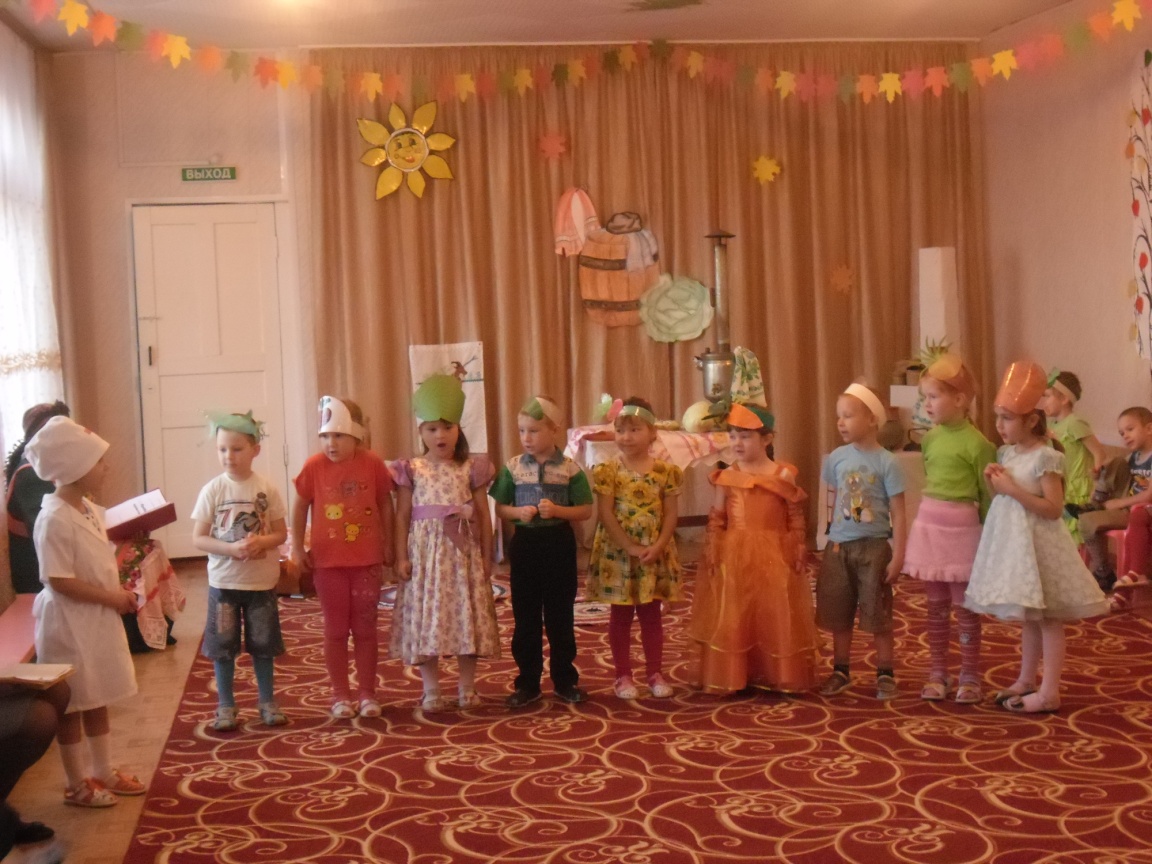 Хозяйка. Полно попусту шуметьНе пора ли песню спеть?(хороводная игра «Осень – гостья дорогая!)Хозяйка. Приходила осень, собирали люди урожай овощей и фруктов, да делали заготовки с них на зиму.Вот, например, капусту солили на Руси с брусникой, да с клюквой, да с морковкой. Капуста и вкусной, и красивой получалась, приятно на стол подать! А вы знаете, что капуста богата витаминами и очень полезна? Она выручала людей во время голода, поэтому и сложил русский народ про нее поговорку: «Хлеб да капуста лихого не допустят!»(хоровод «Вью я капустку!»)Ну, что, делу время, а потехе – часКто хочет поиграть сейчас?А играть мы будем в разные игры.( игры-эстафеты «Посади и собери урожай», «Перевези с поля урожай»)Хозяйка. Дети, а вы знаете, что в старину люди очень внимательно и бережно относились к природе, старались подмечать ее особенности, приметы, сочиняли поговорки и загадки. А ну-ка, напомните мне приметы об осени.( дети читают приметы об осени, приложение №3)А теперь посмотрим, умеете ли вы отгадывать загадки.(ведущая загадывает загадки об осенних явлениях, приложение №4)Хозяйка. Молодцы! Вот и около избы весь двор покрыт листьями после листопада! Надо навести порядок!(игра-эстафета «Собери листочки»)Хозяйка. Ну вот, после такой работы необходимо подкрепиться!( игра « Угадай, что за овощ?»)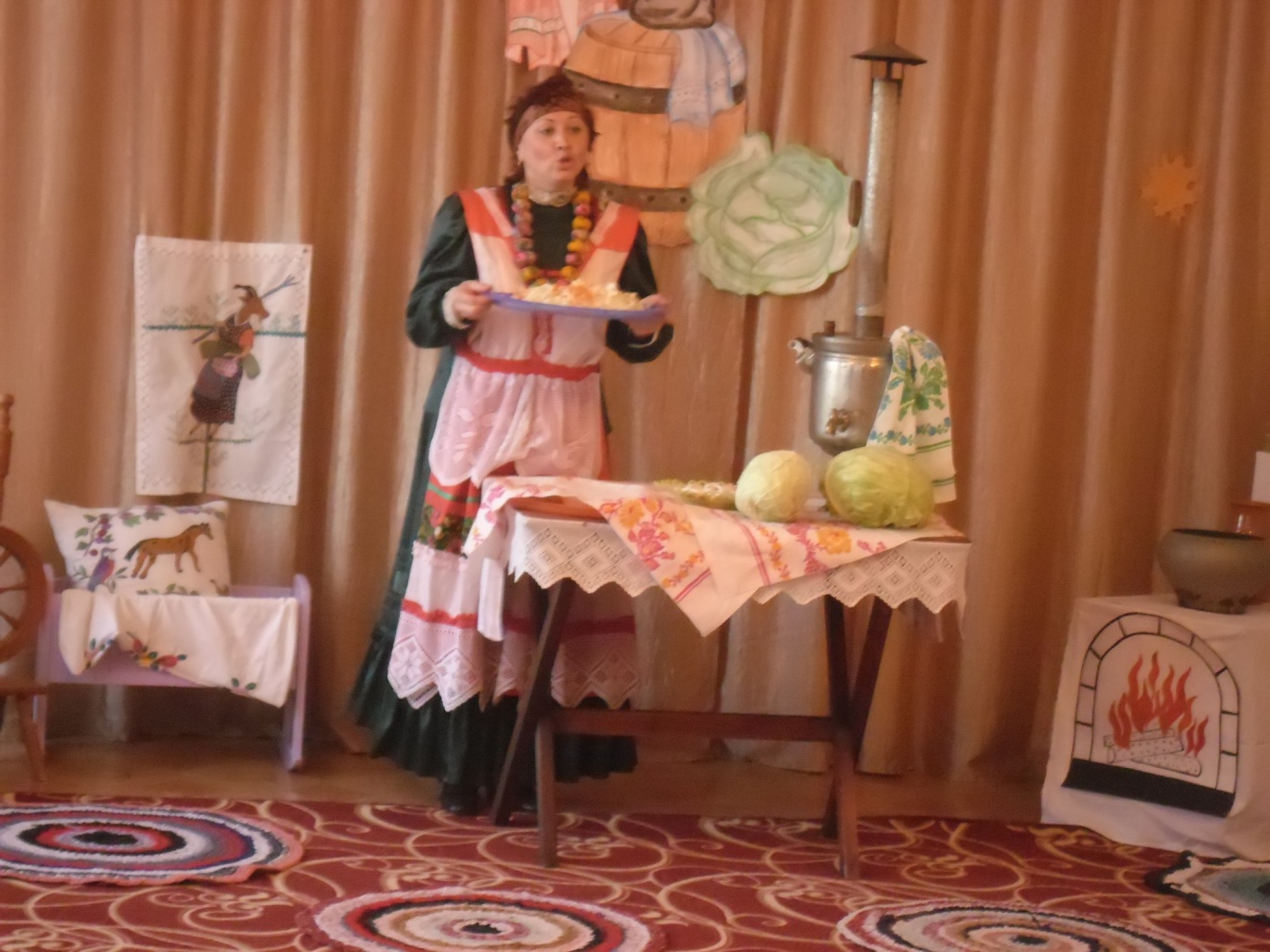 Хозяйка. Молодцы, угадали! После таких витаминов ноги сами в пляс пускаются.( хороводная игра «Плетень»)Хозяйка. Ну, что ж, довольно развлекатьсяПора за дело браться!Ты, Кума-Капустница,Печь пироги искусница,Тебе и тесто месить, угощение творить!( Кума-Капуста отправляется на кухню)А мне капусту рубить, чтоб в пирог положить,Пока пирогов ждем, песню вместе мы споем!(песня «Ах, какая осень!») (после песни Кума-Капуста вносит под музыку поднос с пирогами)Капуста. А вот и угощение – всем на удивление!(чаепитие)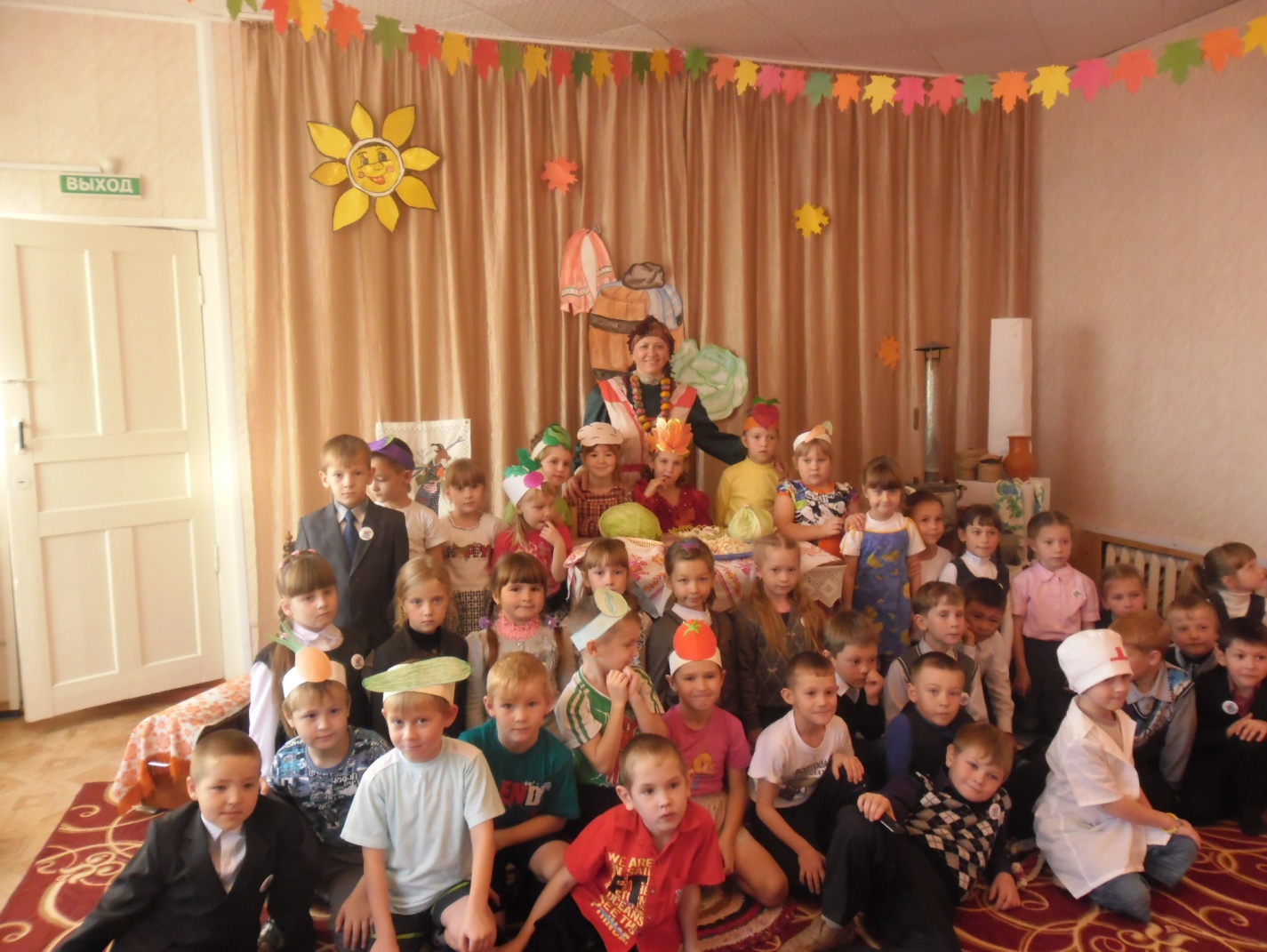 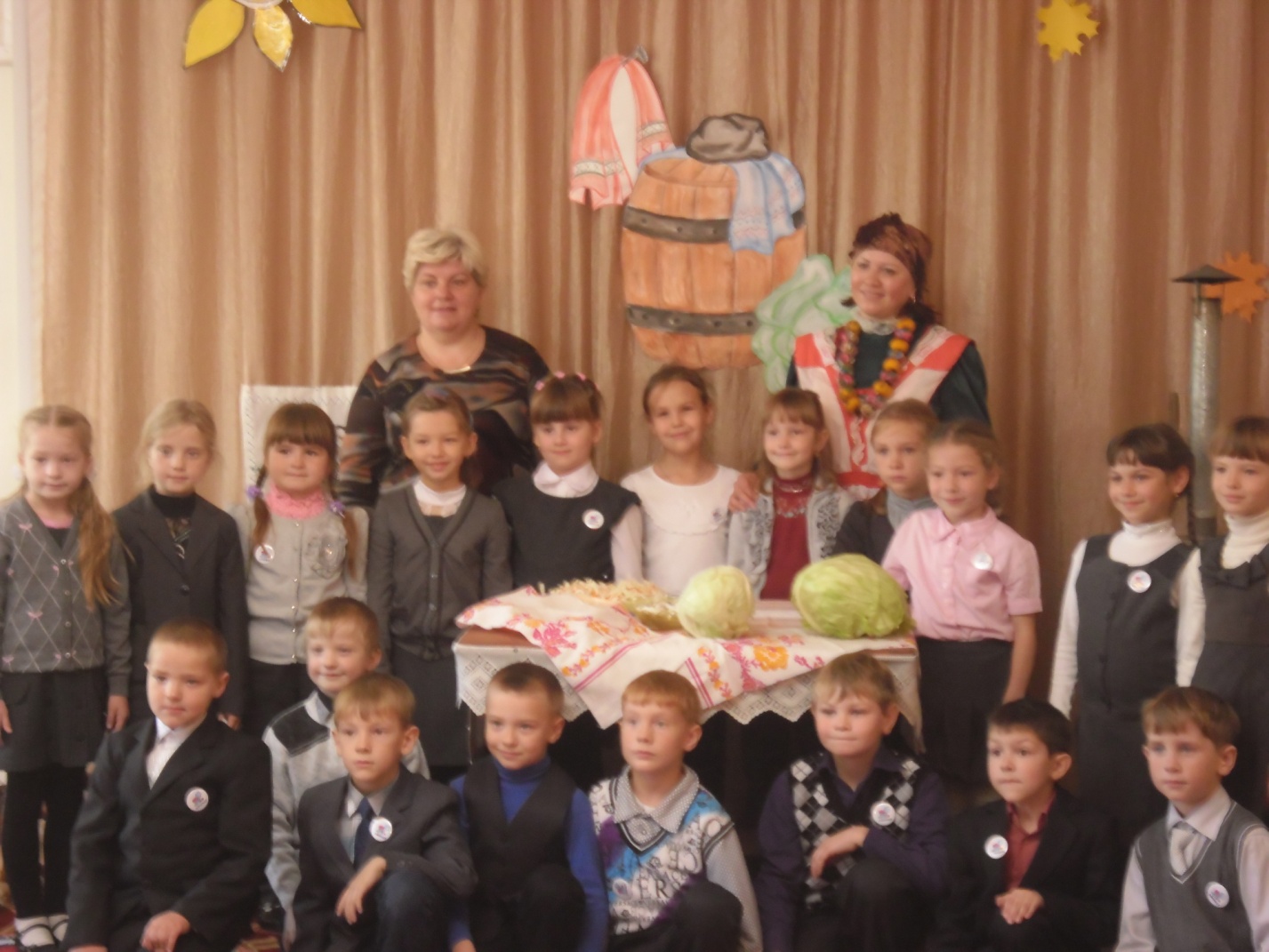 	Приложение  №1Стихи об осениОсенний листокПриложение №2Спор овощей

Участвуют дети:
Айболит, 1-й ведущий (девочка), 2-й ведущий (мальчик), овощи ( баклажан, горошек, свекла, капуста, огурец, редиска, морковь, помидор, картошка).
У каждого ребенка на голове шапочка с изображением того или иного овоща, у Айболита - белый халат и докторская шапочка.
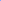 

1-й ведущий: Баклажаны синие, красный помидор,
Затевают длинный и серьезный спор.

Овощи: Кто из нас, овощей, и вкуснее, и нужней?
Кто при всех болезнях будет всем полезней?

2-й ведущий: Выскочил горошек - ну и хвастунишка!

Горошек (весело):
Я такой хороший зелененький мальчишка!
Если только захочу, всех горошком угощу.

1-й ведущий: От обиды покраснев, свекла проворчала:

Свекла (важно):
Дай сказать хоть слово мне,
Выслушай сначала:
Свеклу надо для борща,
И для винегрета.
Кушай сам и угощай —
Лучше свеклы нету!

Капуста (перебивая):
Ты уж, свекла, помолчи!
Из капусты варят щи!
А какие вкусные
Пирожки капустные!
Зайчики-плутишки,
Любят кочерыжки.
Угощу ребяток
Кочерыжкой сладкой.

Огурец (задорно):
Очень будете довольны,
Съев огурчик малосольный!
А уж свежий огуречик,
Всем понравится, конечно!
На зубах хрустит, хрустит...
Я могу вас угостить!

Редиска: (скромно):
Я — румяная редиска.
Поклонюсь вам низко-низко.
А хвалить себя зачем?
Я и так известна всем!

Морковь (кокетливо):
Про меня рассказ не длинный.
Кто не знает витамины?
Пей всегда морковный сок и грызи морковку —
Будешь ты тогда, дружок, крепким, 
сильным, ловким!

2-й ведущий: Тут надулся помидор и промолвил строго:

Помидор: Не болтай, морковка, вздор.
Помолчи немного!
Самый вкусный и приятный,
Уж, конечно, сок томатный!

Дети: Витаминов много в нем.
Мы его охотно пьем!

1-й ведущий: У окна поставьте ящик,
Поливайте только чаще,
И тогда, как верный друг,
К вам придет зеленый...

Дети: Лук.

Лук: Я — приправа в каждом блюде,
И всегда полезен людям.
Угадали? Я ваш друг.
Я — простой зеленый лук.

Картошка: Я, картошка, так скромна,
Слова не сказала.
Но картошка всем нужна:
И большим, и малым.

Баклажан: Баклажанная икра так вкусна, полезна...

2-й ведущий: Спор давно кончать пора, спорить бесполезно!

Слышен стук в дверь. Овощи в испуге приседают на пол.

Лук: Кто-то, кажется, стучится.

Входит Айболит.

Картошка: Это доктор Айболит!

Айболит: Ну, конечно, это я.
Что вы спорите, друзья?

Баклажан: Кто из нас, из овощей,
Всех вкусней и всех нужней?
Кто при всех болезнях,
Будет всем полезней?

Айболит: Чтоб здоровым, сильным быть,
Нужно овощи любить,
Все без исключенья!
В этом нет сомненья.
В каждом польза есть и вкус,
И решить я не берусь,
Кто из вас вкуснее,
Кто из вас нужнее. Приложение №3Народные приметы об осениСентябрь лето красное провожает, осень золотую встречает.Октябрь – капустник, пропах капустой.Сентябрь пахнет яблоками, а октябрь – капустой.Октябрь – ложка воды, ведро грязи.В октябре до обеда осень, после обеда – зима.В октябре с солнцем распрощайся, ближе к печке подбирайся.Октябрь землю покроет где листком, а где снежком.Приложение№4Осенние загадкиЗа окошком лист осенний пожелтел,Оторвался, закружился, полетел.Жёлтый листик подружился с ветерком,Всё кружатся и играют под окном.А когда весёлый ветер улетал,Жёлтый листик на асфальте заскучал.Я пошла во двор и листик подняла,Принесла домой и маме отдала.Оставлять его на улице нельзя,Пусть живёт всю зиму у меня.Весёлый листопадЛисточки в небе кружатсяИ под ноги летят, И шлёпает по лужицам Весёлый листопад.Пойду бродить по улицам,Пойду в осенний сад...Пускай со мной подружится Весёлый листопад!Я к зиме готоваМне купили тёплый шарф,Шапку и перчатки.Положу все вещи в шкаф –Пусть лежат в порядке.И уютней, и теплейМне в одежде новой.Приходи, зима, скорей,Я уже готова!(Отгадки написаны справа налево)1.Осень в гости к нам пришлаИ с собою принесла...Что? Скажите наугад!Ну, конечно...(дапотсил)2.Мочит поле, лес и луг,Город, дом и все вокруг!Облаков и туч он вождь,Ты же знаешь, это -....(ьджод)3.Холода их так пугают,К теплым странам улетают,Петь не могут, веселитьсяКто собрался в стайки? ...(ыцитп)4.Вслед за августом приходит,С листопадом хороводитИ богат он урожаем,Мы его, конечно, знаем! (ьрбятнес)5.Королева наша, Осень,У тебя мы дружно спросим:Детям свой секрет открой,Кто слуга тебе второй?(ьрбятко)6. Кто тепло к нам не пускает,Первым снегом нас пугает?Кто зовет к нам холода,Знаешь ты? Конечно, да!(ьрбяон)7.Солнца нет, на небе тучи,Ветер вредный и колючий,Дует так, спасенья нет!Что такое? Дай ответ!(ьнесо яяндзоп) 8.Солнце больше нас не греет,Холодком поземка веет!Дунул в лужу ветерокИ сковал ее ...(кодел)9.Дождь и слякоть, грязь и ветер,Осень, ты за все в ответе!Мерзнет, мерзнет человек,Выпал первый белый ...(генс)